ТЕХНИЧЕСКИЙ РАЙДЕР ГРУППЫ «МЕЙДЕЛЕХ»2017 г.ВНИМАНИЕ: После ознакомления с райдером, обязательно заполните обратный оффер!!! Обсуждение райдера по телефону не является подтверждением его согласования!!! PA system/Портальная акустическая система: 	Минимум 3-х полосная акустическая система, обеспечивающая равномерное звуковое давление по всему зрительному залу, работающая в номинальном режиме на достаточной мощности без пиков и искажений  и имеющая запас по мощности. Если в цепи присутствует лимитер, то он должен работать в режиме мягкого подавления! Предпочтительные фирмы акустических систем: EV, D&B, L’ACOUSTIC, NEXO, Coda, EAW, Lorrenz, Seeburg.Mixing console/Микшерный пульт:Всегда работа только с цифровыми пультами. Если Вы не можете предоставить цифровую микшерную консоль, пожалуйста, обязательно  сообщите об этом звукорежиссеру коллектива.Минимум 24 каналов, с 2-мя параметрическими серединами. 6 aux’a в режиме pre, 4 посыла на эффекты. 4 моно подгруппы или 2 стерео группы. Предпочтительный вариант цифровых консолей: Yamaha, Allen&heath, Midas - обязательно с точкой доступа и планшетом для удаленного контроля. Другое – обсуждается со звукорежиссёром коллектива!Освещение пульта обязательно, три розетки 220AC, микрофон обратной связи с выключателем.Monitoring/ Мониторинг:9 мониторных  линий – 7 колонок.1 линия: 2 монитора для вокалисток для сцене   2 линия: 1 монитор для гитариста3 линия: 1 монитор для басиста 4 линия: 1 монитор для баяниста. 5 линия: 1 монитор для кларнетиста6 линия: 1 монитор для барабанщика7 линии: ВАШ in-ear с наушниками (требуется моно-режим)8 линия: ВАШ in-ear с наушниками (требуется моно-режим)9 линия: ВАШ in-ear с наушниками (требуется моно-режим)BACKLINE:3 вокальных радиомикрофона одной модели классом не ниже SHURE 58b SLX НА СТОЙКАХ – ЖУРАВЛЯХ c держателями. «Китайские» сборки не допустимы.Полный комплект барабанной установки: Большой барабан 20-22’’, малый барабан, 3 тома: 10’’,12'',16'', hi-hat, ride, 2 crash + соответствующие стойки + педаль для бочки + стул с регулировкой высотыНа бас-барабан (Shure 52, EV N/D868),  + PZM типа Shure 91, Senh E901 внутри инструмента.Микрофон на малый марабан (senh e604, или аналоги)Микрофоны на Томы (senh e604, или аналоги)Hi Hat + Два overhead’ а – 3 конденсаторных микрофоны (Shure 81 или аналоги)Бас-гитара – снимается через DI-BOX, имеющий параллельный выход (thru,link)! Параллельный выход D-box’a подается на бассовый комбо на подставке (Ampeg , Hartke, Trace Elliot, SWT 4x10)! Главный выход – в микшер.  Либо сигнал на микшер отбирается с усилителя комбо, но ОБЯЗАТЕЛЬНО в режиме PRE-EQ. + Нужен шнур jack-jack и стойка под гитару+ вокальный микрофон типа SM58 на стойке-журавлеКларнет – СВОЙ микрофон, кабель XLR (+48v) + вокальный микрофон типа SM58 на стойке-журавле5)        Электрогитара - снимается через Гитарный комбик на подставке с footswitch (Fender De luxe, Twin Reberb; VOX: A15, A30) микрофоном (Shure SM57, Senh.609,906  + шнур jack-jack + стойка под гитару+ вокальный микрофон типа SM58 на стойке-журавлеЭлектробаян - снимается через DI-box. Нужен шнур jack-jack TS+ вокальный микрофон типа SM58 на стойке-журавле           НА ПЛОЩАДКЕ НЕОБХОДИМО ПРИСУТСТВИЕ КВАЛИЦИРОВАННОГО ЗВУКОРЕЖИССЕРА И ТЕХНИКА СЦЕНЫ            ВСЕ НЮАНСЫ ПО ПРЕДСТОЯЩЕМУ МЕРОПРИЯТИЮ, ОТСУТСТВИЮ ОБОРОДУВАНИЯ, ИЛИ ИЗМЕНЕНИИ В РАЙДЕРЕ ДОЛЖНЫ ЗАРАНЕЕ (НЕ МЕНЕЕ ЧЕМ ЗА ДЕНЬ)  ОБГОВАРИВАТЬСЯ СО ЗВУКОРЕЖИССЕРОМ КОЛЛЕКТИВА. INPUT LISTВАЖНО:Обязательно свяжитесь с нашим звукорежиссером не менее чем за день до мероприятия: +7 903 178 8676 – Михаил, for1letter@gmail.comЕсли у Вас возникли трудности с поиском необходимого оборудования, группа Мейделех тесно сотрудничает с несколькими компаниями, предоставляющими аренду звука для проведения концертных мероприятий. Саунд-чек группы занимает не менее 2 (два) часа с момента полной рабочей готовности звукового оборудования ПОЖАЛУЙСТА,  ЗАПОЛНИТЕ ОБРАТНЫЙ ОФФЕР НИЖЕ И ОТПРАВЬТЕ НА ЭЛЕКТРОННУЮ ПОЧТУ  FOR1LETTER@GMAIL.COM. ЭТО БУДЕТ ЯВЛЯТЬСЯ ГАРАНТИЕЙ СОГЛАСОВАННОСТИ РАЙДЕРА!ПРИ ВОЗМОЖНОСТИ, ПРИЛОЖИТЕ К ПИСЬМУ С ОФФЕРОМ  ФОТОГРАФИИ СЦЕНЫ И ЗАЛА (СО СЦЕНЫ В ЗАЛ И ИЗ ЗАЛА НА СЦЕНУ);ПОЛОЖЕНИЕ ПОРТАЛОВ, ЕСЛИ СТАЦИОН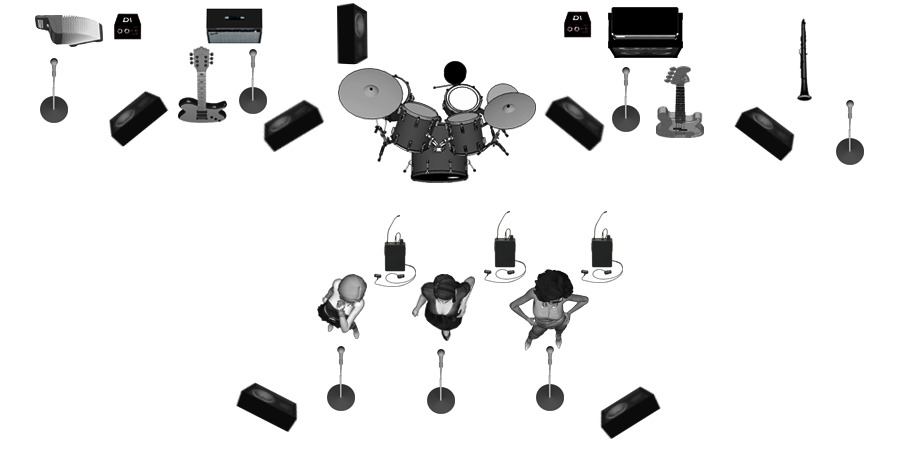 1BD outSM 52, Ev N/D 868Comp+Gate2BD inShure 91, Senh 901Comp+Gate3Sn topSenh 421,e604,e904Comp4Sn botSenh 421,e604,e904Comp5Hi-hatCondenser mic6Alt1 10’’Sm 56, Senh e904, Audix d4Gate + (comp)7Alt2 12’’Sm 56, Senh e904, Audix d4Gate + (comp)8FloorSm 56, Senh e904, Audix d4Gate + (comp)9Overhead LCondenser mic10Overhead RCondenser mic11BassD-boxComp12Guitar micSm57, Senh 609Comp13ClarinetXLR +48VComp14AccordionD-boxComp15Bass voxSm58 wiredComp16Guit voxSm58 wiredComp17Clarint voxSm58 wiredComp18Bayan voxSm58 wiredComp19Voice 1wirelessComp20Voice 2wirelessComp21Voice 3wirelessCompДата/место проведения мероприятия (город, адрес)Размер сцены (длина/ширина/глубина) Размер озвучиваемого пространства (длина, ширина, высота потолков)Название прокатной компании Номер телефона ответственного за звук на площадкеPA/MONITORSPA/MONITORSPA СИСТЕМА (ФИРМА/МОДЕЛЬ/КОЛ-ВО НА СТОРОНУ/ОБЩАЯ МОЩНОСТЬ) УСИЛИТЕЛИ PA (ЕСЛИ ПАССИВНЫЕ)МОНИТОРЫ (ФИРМА/МОДЕЛЬ/МОЩНОСТЬ)УСИЛИТЕЛИ МОНИТОРНЫЕ(ЕСЛИ ПАССИВНЫЕ)МИКШЕРНАЯ КОНСОЛЬ:BACKLINEBACKLINEБАРАБАННАЯ УСТАНОВКА (МОДЕЛЬ):КОМПЛЕКТ ТАРЕЛОК (МОДЕЛЬ):КОМПЛЕКТ БАРАБАННЫХ МИКРОФОНОВ: БАССОВЫЙ КОМБО:ГИТАРНЫЙ КОМБО:МИКРОФОН НА ГИТАРНЫЙ КОМБОВОКАЛЬНЫЕ МИКРОФОНЫ:IN-EAR СИСТЕМЫ (МОДЕЛЬ):